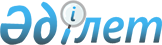 О бюджете сел, сельских округов на 2019-2021 годыРешение Мунайлинского районного маслихата Мангистауской области от 25 января 2019 года № 36/375. Зарегистрировано Департаментом юстиции Мангистауской области 25 января 2019 года № 3800.
      Сноска. Заголовок изложен в новой редакции на казахском языке, текст на русском языке не меняется, решением Мунайлинского районного маслихата Мангистауской области от 28.11.2019 № 47/446 (вводится в действие с 01.01.2019).
      В соответствии с Бюджетным кодексом Республики Казахстан от 4 декабря 2008 года, Законом Республики Казахстан от 23 января 2001 года "О местном государственном управлении и самоуправлении в Республике Казахстан" и решением Мунайлинского районного маслихата от 14 января 2019 года №35/371 "О районном бюджете на 2019-2021 годы" (зарегистрировано в Реестре государственной регистрации нормативных правовых актов за №3794), Мунайлинский районный маслихат РЕШИЛ:
      1. Утвердить бюджеты сел, сельских округов на 2019-2021 годы согласно приложениям 1, 2, 3, 4, 5, 6, 7, 8, 9, 10, 11, 12, 13, 14, 15, 16, 17, 18, 19, 20 и 21 соответственно, в том числе на 2019 год в следующих объемах:
      1) доходы – 3 598 912,9 тысяч тенге, в том числе по:
      налоговым поступлениям – 420 402,3 тысяч тенге;
      неналоговым поступлениям – 76,0 тысяч тенге;
      поступлениям от продажи основного капитала – 0 тенге; 
      поступлениям трансфертов – 3 178 434,6 тысяч тенге;
      2)затраты – 3 604 713,1 тысяч тенге;
      3)чистое бюджетное кредитование – 0 тенге;
      бюджетные кредиты – 0 тенге;
      погашение бюджетных кредитов – 0 тенге;
      4) сальдо по операциям с финансовыми активами – 0 тенге;
      приобретение финансовых активов – 0 тенге;
      поступления от продажи финансовых активов государства – 0 тенге;
      5) дефицит (профицит) бюджета – -5 800,2 тысяч тенге;
      6) финансирование дефицита (использование профицита) бюджета – 5 800,2 тысяч тенге;
      поступление займов – 0 тенге;
      погашение займов – 0 тенге;
      используемые остатки бюджетных средств – 5 800,2 тысяч тенге.
      Сноска. Пункт 1 - в редакции решения Мунайлинского районного маслихата Мангистауской области от 20.12.2019 № 48/457(вводится в действие с 01.01.2019).


      2. Учесть, что из районного бюджета в бюджеты сел, сельских округов на 2019 год выделена субвенция в сумме 2 664 136,6 тысяч тенге, в том числе:
      сельскому округу Атамекен – 390 900,7 тысяч тенге;
      cельскому округу Баскудык - 454 377,1 тысяч тенге;
      cельскому округу Батыр – 263 185,7 тысяч тенге;
      cеле Баянды – 189 437,4 тысяч тенге;
      cельскому округу Даулет – 203 479,4 тысяч тенге;
      cельскому округу Кызылтобе – 454 423,8 тысяч тенге;
      cеле Мангистау – 708 332,5 тысяч тенге.
      Сноска. Пункт 2 - в редакции решения Мунайлинского районного маслихата Мангистауской области от 20.12.2019 № 48/457(вводится в действие с 01.01.2019).


      3. Контроль за исполнением настоящего решения возложить на бюджетную комиссию района (председатель комисии Б.Сулейменов).
      4. Государственному учреждению "Аппарат Мунайлинского районного маслихата" (руководитель аппарата А.Жанбуршина) обеспечить государственную регистрацию настоящего решения в органах юстиции, его официальное опубликование в Эталонном контрольном банке нормативных правовых актов Республики Казахстан и средствах массовой информации.
      5. Настоящее решение вводится в действие с 1 января 2019 года. Бюджет сельского округа Атамекен на 2019 год
      Сноска. Приложение 1 - в редакции решения Мунайлинского районного маслихата Мангистауской области от 20.12.2019 № 48/457(вводится в действие с 01.01.2019). Бюджет сельского округа Баскудык на 2019 год
      Сноска. Приложение 2 - в редакции решения Мунайлинского районного маслихата Мангистауской области от 20.12.2019 № 48/457(вводится в действие с 01.01.2019). Бюджет сельского округа Батыр на 2019 год
      Сноска. Приложение 3 - в редакции решения Мунайлинского районного маслихата Мангистауской области от 20.12.2019 № 48/457(вводится в действие с 01.01.2019). Бюджет села Баянды на 2019 год
      Сноска. Приложение 4 - в редакции решения Мунайлинского районного маслихата Мангистауской области от 20.12.2019 № 48/457(вводится в действие с 01.01.2019). Бюджет сельского округа Даулет на 2019 год
      Сноска. Приложение 5 - в редакции решения Мунайлинского районного маслихата Мангистауской области от 20.12.2019 № 48/457(вводится в действие с 01.01.2019). Бюджет сельского округа Кызылтобе на 2019 год
      Сноска. Приложение 6 - в редакции решения Мунайлинского районного маслихата Мангистауской области от 20.12.2019 № 48/457(вводится в действие с 01.01.2019). Бюджет села Мангистау на 2019 год
      Сноска. Приложение 7 - в редакции решения Мунайлинского районного маслихата Мангистауской области от 20.12.2019 № 48/457(вводится в действие с 01.01.2019). Бюджет сельского округа Атамекен на 2020 год Бюджет сельского округа Баскудык на 2020 год Бюджет сельского округа Батыр на 2020 год Бюджет села Баянды на 2020 год Бюджет сельского округа Даулет на 2020 год Бюджет сельского округа Кызылтобе на 2020 год Бюджет села Мангистау на 2020 год Бюджет сельского округа Атамекен на 2021 год Бюджет сельского округа Баскудык на 2021 год Бюджет сельского округа Батыр на 2021 год Бюджет села Баянды на 2021 год Бюджет сельского округа Даулет на 2021 год Бюджет сельского округа Кызылтобе на 2021 год Бюджет села Мангистау на 2021 год
					© 2012. РГП на ПХВ «Институт законодательства и правовой информации Республики Казахстан» Министерства юстиции Республики Казахстан
				
      Председатель сессии 

С. Битан

      Секретарь районного маслихата 

Б. Назар
Приложение 1к решению Мунайлинского районногомаслихата от 25 января 2019 года № 36/375
Категория
Категория
Категория
Наименование
Сумма, тысяч тенге
Класс
Класс
Подкласс
1. Доходы
527 641,0
1
Налоговые поступления
76 403,0
01
Подоходный налог
35 273,9
2
Индивидуальный подоходный налог
35 273,9
04
Hалоги на собственность
41 129,1
1
Hалоги на имущество
2 100,0
3
Земельный налог
1 048,1
4
Hалог на транспортные средства
37 981,0
4
Поступления трансфертов
451 238,0
02
Трансферты из вышестоящих органов государственного управления
451 238,0
3
Трансферты из районного (города областного значения) бюджета
451 238,0
Функциональная группа
Функциональная группа
Функциональная группа
Наименование
Сумма, тысяч тенге
Администратор бюджетных программ
Администратор бюджетных программ
Программа
2. Затраты
528 259,9
01
Государственные услуги общего характера
62 715,2
124
Аппарат акима города районного значения, села, поселка, сельского округа
62 715,2
001
Услуги по обеспечению деятельности акима города районного значения, села, поселка, сельского округа
62 301,2
022
Капитальные расходы государственного органа
414,0
04
Образование
388 879,1
124
Аппарат акима города районного значения, села, поселка, сельского округа
388 879,1
004
Дошкольное воспитание и обучение и организация медицинского обслуживания в организациях дошкольного воспитания и обучения
360 408,5
005
Организация бесплатного подвоза учащихся до ближайшей школы и обратно в сельской местности
28 470,6
07
Жилищно-коммунальное хозяйство
76 665,6
124
Аппарат акима города районного значения, села, поселка, сельского округа
76 665,6
008
Освещение улиц в населенных пунктах
36 904,1
009
Обеспечение санитарии населенных пунктов
26 928,0
011
Благоустройство и озеленение населенных пунктов
12 833,5
3. Чистое бюджетное кредитование
0,0
Бюджетные кредиты
0,0
Погашение бюджетных кредитов
0,0
4. Сальдо по операциям с финансовыми активами
0,0
Приобретение финансовых активов
0,0
Поступления от продажи финансовых активов государства
0,0
5. Дефицит (профицит) бюджета
-618,9
6. Финансирование дефицита (использование профицита) бюджета
618,9
Поступление займов
0,0
Погашение займов
0,0
8
Используемые остатки бюджетных средств
618,9
01
Остатки бюджетных средств
618,9
1
Свободные остатки бюджетных средств
618,9Приложение 2к решению Мунайлинского районного маслихатаот 25 января 2019 года № 36/375
Категория
Категория
Категория
Наименование
Сумма, тысяч тенге
Класс
Класс
Наименование
Сумма, тысяч тенге
Подкласс
Наименование
Сумма, тысяч тенге
1. Доходы
671 718,3
1
Налоговые поступления
81 022,0
01
Подоходный налог
47 500,0
2
Индивидуальный подоходный налог
47 500,0
04
Hалоги на собственность
33 522,0
1
Hалоги на имущество
1 800,0
3
Земельный налог
1 104,0
4
Hалог на транспортные средства
30 618,0
4
Поступления трансфертов
590 696,3
02
Трансферты из вышестоящих органов государственного управления
590 696,3
3
Трансферты из районного (города областного значения) бюджета
590 696,3
Функциональная группа
Функциональная группа
Функциональная группа
Наименование
Сумма, тысяч тенге
Администратор бюджетных программ
Администратор бюджетных программ
Наименование
Сумма, тысяч тенге
Программа
Наименование
Сумма, тысяч тенге
2. Затраты
672 597,2
01
Государственные услуги общего характера
57 946,5
124
Аппарат акима города районного значения, села, поселка, сельского округа
57 946,5
001
Услуги по обеспечению деятельности акима города районного значения, села, поселка, сельского округа
57 329,2
022
Капитальные расходы государственного органа
617,3
04
Образование
541 671,9
124
Аппарат акима города районного значения, села, поселка, сельского округа
541 671,9
005
Организация бесплатного подвоза учащихся до ближайшей школы и обратно в сельской местности
101 566,9
004
Дошкольное воспитание и обучение и организация медицинского обслуживания в организациях дошкольного воспитания и обучения
440 105,0
07
Жилищно-коммунальное хозяйство
72 175,2
124
Аппарат акима города районного значения, села, поселка, сельского округа
72 175,2
008
Освещение улиц в населенных пунктах
35 454,1
009
Обеспечение санитарии населенных пунктов
24 355,0
011
Благоустройство и озеленение населенных пунктов
12 366,1
08
Культура, спорт, туризм и информационное пространство
803,6
124
Аппарат акима города районного значения, села, поселка, сельского округа
803,6
028
Проведение физкультурно-оздоровительных и спортивных мероприятий на местном уровне
803,6
3. Чистое бюджетное кредитование
0,0
Бюджетные кредиты
0,0
Погашение бюджетных кредитов
0,0
4. Сальдо по операциям с финансовыми активами
0,0
Приобретение финансовых активов
0,0
Поступления от продажи финансовых активов государства
0,0
5. Дефицит (профицит) бюджета
-878,9
6. Финансирование дефицита (использование профицита) бюджета
878,9
Поступление займов
0,0
Погашение займов
0,0
8
Используемые остатки бюджетных средств
878,9
01
Остатки бюджетных средств
878,9
1
Свободные остатки бюджетных средств
878,9Приложение 3к решению Мунайлинского районногомаслихата от 25 января 2019 года № 36/375
Категория
Категория
Категория
Наименование
Сумма, тысяч тенге
Класс
Класс
Наименование
Сумма, тысяч тенге
Подкласс 
Наименование
Сумма, тысяч тенге
1. Доходы
478 164,0
1
Налоговые поступления
24 516,9
01
Подоходный налог
13 387,9
2
Индивидуальный подоходный налог
13 387,9
04
Hалоги на собственность
11 129,0
1
Hалоги на имущество
1 000,0
3
Земельный налог
1 179,0
4
Hалог на транспортные средства
8 950,0
4
Поступления трансфертов
453 647,1
02
Трансферты из вышестоящих органов государственного управления
453 647,1
3
Трансферты из районного (города областного значения) бюджета
453 647,1
Функциональная группа
Функциональная группа
Функциональная группа
Наименование
Сумма, тысяч тенге
Администратор бюджетных программ
Администратор бюджетных программ
Наименование
Сумма, тысяч тенге
Программа 
Наименование
Сумма, тысяч тенге
2. Затраты
478 579,8
01
Государственные услуги общего характера
44 372,8
124
Аппарат акима города районного значения, села, поселка, сельского округа
44 372,8
001
Услуги по обеспечению деятельности акима города районного значения, села, поселка, сельского округа
43 872,8
022
Капитальные расходы государственного органа
500,0
04
Образование
336 943,0
124
Аппарат акима города районного значения, села, поселка, сельского округа
336 943,0
005
Организация бесплатного подвоза учащихся до ближайшей школы и обратно в сельской местности
224 110,6
004
Дошкольное воспитание и обучение и организация медицинского обслуживания в организациях дошкольного воспитания и обучения
112 832,4
07
Жилищно-коммунальное хозяйство
97 264,0
124
Аппарат акима города районного значения, села, поселка, сельского округа
97 264,0
008
Освещение улиц в населенных пунктах
48 051,9
009
Обеспечение санитарии населенных пунктов
33 162,1
011
Благоустройство и озеленение населенных пунктов
16 050,0
08
Культура, спорт, туризм и информационное пространство
0,0
124
Аппарат акима города районного значения, села, поселка, сельского округа
0,0
028
Проведение физкультурно-оздоровительных и спортивных мероприятий на местном уровне
0,0
3. Чистое бюджетное кредитование
0,0
Бюджетные кредиты
0,0
Погашение бюджетных кредитов
0,0
4. Сальдо по операциям с финансовыми активами
0,0
Приобретение финансовых активов
0,0
Поступления от продажи финансовых активов государства
0,0
5. Дефицит (профицит) бюджета
-415,8
6. Финансирование дефицита (использование профицита) бюджета
415,8
Поступление займов
0,0
Погашение займов
0,0
8
Используемые остатки бюджетных средств
415,8
01
Остатки бюджетных средств
415,8
1
Свободные остатки бюджетных средств
415,8Приложение 4к решению Мунайлинского районного маслихатаот 25 января 2019 года № 36/375
Категория
Категория
Категория
Наименование
Сумма, тысяч тенге
Класс
Класс
Наименование
Сумма, тысяч тенге
Подкласс
Наименование
Сумма, тысяч тенге
1. Доходы
235 335,2
1
Налоговые поступления
32 819,8
01
Подоходный налог
12 000,0
2
Индивидуальный подоходный налог
12 000,0
04
Hалоги на собственность
20 819,8
1
Hалоги на имущество
680,0
3
Земельный налог
963,8
4
Hалог на транспортные средства
19 176,0
4
Поступления трансфертов
202 515,4
02
Трансферты из вышестоящих органов государственного управления
202 515,4
3
Трансферты из районного (города областного значения) бюджета
202 515,4
Функциональная группа
Функциональная группа
Функциональная группа
Наименование
Сумма, тысяч тенге
Администратор бюджетных программ
Администратор бюджетных программ
Наименование
Сумма, тысяч тенге
Программа
Наименование
Сумма, тысяч тенге
2. Затраты
235 630,3
01
Государственные услуги общего характера
38 042,2
124
Аппарат акима города районного значения, села, поселка, сельского округа
38 042,2
001
Услуги по обеспечению деятельности акима города районного значения, села, поселка, сельского округа
37 567,7
022
Капитальные расходы государственного органа
474,5
04
Образование
137 375,1
124
Аппарат акима города районного значения, села, поселка, сельского округа
137 375,1
004
Дошкольное воспитание и обучение и организация медицинского обслуживания в организациях дошкольного воспитания и обучения
137 375,1
07
Жилищно-коммунальное хозяйство
41 523,0
124
Аппарат акима города районного значения, села, поселка, сельского округа
41 523,0
008
Освещение улиц в населенных пунктах
14 567,3
009
Обеспечение санитарии населенных пунктов
18 000,0
011
Благоустройство и озеленение населенных пунктов
8 955,7
08
Культура, спорт, туризм и информационное пространство
18 690,0
124
Аппарат акима города районного значения, села, поселка, сельского округа
18 690,0
028
Проведение физкультурно-оздоровительных и спортивных мероприятий на местном уровне
590,0
006
Поддержка культурно-досуговой работы на местном уровне
18 100,0
3. Чистое бюджетное кредитование
0,0
Бюджетные кредиты
0,0
погашение бюджетных кредитов
0,0
4. Сальдо по операциям с финансовыми активами
0,0
Приобретение финансовых активов
0,0
Поступления от продажи финансовых активов государства
0,0
5. Дефицит (профицит) бюджета
-295,1
6. Финансирование дефицита (использование профицита) бюджета
295,1
Поступление займов
0,0
Погашение займов
0,0
8
Используемые остатки бюджетных средств
295,1
01
Остатки бюджетных средств
295,1
1
Свободные остатки бюджетных средств
295,1Приложение 5к решению Мунайлинского районного маслихатаот 25 января 2019 года № 36/375
Категория
Категория
Категория
Наименование
Сумма, тысяч тенге
Класс
Класс
Наименование
Сумма, тысяч тенге
Подкласс
Наименование
Сумма, тысяч тенге
1. Доходы
251 340,2
1
Налоговые поступления
28 594,0
01
Подоходный налог
15 000,0
2
Индивидуальный подоходный налог
15 000,0
04
Hалоги на собственность
13 594,0
1
Hалоги на имущество
561,0
3
Земельный налог
179,0
4
Hалог на транспортные средства
12 854,0
4
Поступления трансфертов
222 746,2
02
Трансферты из вышестоящих органов государственного управления
222 746,2
3
Трансферты из районного (города областного значения) бюджета
222 746,2
Функциональная группа
Функциональная группа
Функциональная группа
Наименование
Сумма, тысяч тенге
Администратор бюджетных программ
Администратор бюджетных программ
Наименование
Сумма, тысяч тенге
Программа
Наименование
Сумма, тысяч тенге
2. Затраты
251 954,1
01
Государственные услуги общего характера
47 508,3
124
Аппарат акима города районного значения, села, поселка, сельского округа
47 508,3 
001
Услуги по обеспечению деятельности акима города районного значения, села, поселка, сельского округа
47 030,8
022
Капитальные расходы государственного органа
477,5
04
Образование
145 284,4
124
Аппарат акима города районного значения, села, поселка, сельского округа
145 284,4
005
Организация бесплатного подвоза учащихся до ближайшей школы и обратно в сельской местности
10 396,5
004
Дошкольное воспитание и обучение и организация медицинского обслуживания в организациях дошкольного воспитания и обучения
134 887,9
07
Жилищно-коммунальное хозяйство
58 301,4
124
Аппарат акима города районного значения, села, поселка, сельского округа
58 301,4
008
Освещение улиц в населенных пунктах
27 979,0
009
Обеспечение санитарии населенных пунктов
21 333,3
011
Благоустройство и озеленение населенных пунктов
8 989,1
08
Культура, спорт, туризм и информационное пространство
860,0
124
Аппарат акима города районного значения, села, поселка, сельского округа
860,0
028
Проведение физкультурно-оздоровительных и спортивных мероприятий на местном уровне
860,0
3. Чистое бюджетное кредитование
0,0
Бюджетные кредиты
0,0
Погашение бюджетных кредитов
0,0
4. Сальдо по операциям с финансовыми активами
0,0
Приобретение финансовых активов
0,0
Поступления от продажи финансовых активов государства
0,0
5. Дефицит (профицит) бюджета
-613,9
6. Финансирование дефицита (использование профицита) бюджета
613,9
Поступление займов
0,0
Погашение займов
0,0
8
Используемые остатки бюджетных средств
613,9
01
Остатки бюджетных средств
613,9
1
Свободные остатки бюджетных средств
613,9Приложение 6к решению Мунайлинского районного маслихатаот 25 января 2019 года № 36/375
Категория
Категория
Категория
Наименование
Сумма, тысяч тенге
Класс
Класс
Наименование
Сумма, тысяч тенге
Подкласс
Наименование
Сумма, тысяч тенге
1. Доходы
552 285,8
1
Налоговые поступления
65 130,6
01
Подоходный налог
30 493,0
2
Индивидуальный подоходный налог
30 493,0
04
Hалоги на собственность
34 637,6
1
Hалоги на имущество
1 194,0
3
Земельный налог
1 883,6
4
Hалог на транспортные средства
31 560,0
2
Неналоговые поступления
76,0
01
Доходы от государственной собственности
76,0
5
Доходы от аренды имущества, находящегося в государственной собственности
76,0
4
Поступления трансфертов
487 079,2
02
Трансферты из вышестоящих органов государственного управления
487 079,2
3
Трансферты из районного (города областного значения) бюджета
487 079,2
Функциональная группа
Функциональная группа
Функциональная группа
Наименование
Сумма, тысяч тенге
Администратор бюджетных программ
Администратор бюджетных программ
Наименование
Сумма, тысяч тенге
Программа
Наименование
Сумма, тысяч тенге
2. Затраты
553 289,4
01
Государственные услуги общего характера
64 716,4
124
Аппарат акима города районного значения, села, поселка, сельского округа
64 716,4
001
Услуги по обеспечению деятельности акима города районного значения, села, поселка, сельского округа
64 133,9
022
Капитальные расходы государственного органа
474,5
032
Капитальные расходы подведомственных государственных учреждений и организаций
108,0
04
Образование
329 976,3
124
Аппарат акима города районного значения, села, поселка, сельского округа
329 976,3
004
Дошкольное воспитание и обучение и организация медицинского обслуживания в организациях дошкольного воспитания и обучения
329 976,3
07
Жилищно-коммунальное хозяйство
99 570,7
124
Аппарат акима города районного значения, села, поселка, сельского округа
99 570,7
008
Освещение улиц в населенных пунктах
60 122,1
009
Обеспечение санитарии населенных пунктов
29 003,6
011
Благоустройство и озеленение населенных пунктов
10 445,0
08
Культура, спорт, туризм и информационное пространство
59 026,0
124
Аппарат акима города районного значения, села, поселка, сельского округа
59 026,0
006
Поддержка культурно-досуговой работы на местном уровне
59 026,0
3. Чистое бюджетное кредитование
0,0
Бюджетные кредиты
0,0
Погашение бюджетных кредитов
0,0
4. Сальдо по операциям с финансовыми активами
0,0
Приобретение финансовых активов
0,0
Поступления от продажи финансовых активов государства
0,0
5. Дефицит (профицит) бюджета
-1 003,6
6. Финансирование дефицита (использование профицита) бюджета
1 003,6
Поступление займов
0,0
Погашение займов
0,0
8
Используемые остатки бюджетных средств
1 003,6
01
Остатки бюджетных средств
1 003,6
1
Свободные остатки бюджетных средств
1 003,6Приложение 7к решению Мунайлинского районного маслихатаот 25 января 2019 года № 36/375
Категория
Категория
Категория
Наименование
Сумма, тысяч тенге
Класс
Класс
Наименование
Сумма, тысяч тенге
Подкласс
Наименование
Сумма, тысяч тенге
1. Доходы
882 428,4
1
Налоговые поступления
111 916,0
01
Подоходный налог
59 000,0
2
Индивидуальный подоходный налог
59 000,0
04
Hалоги на собственность
52 916,0
1
Hалоги на имущество
1 500,0
3
Земельный налог
900,0
4
Hалог на транспортные средства
50 516,0
2
Неналоговые поступления
0,0
01
Доходы от государственной собственности
0,0
5
Доходы от аренды имущества, находящегося в государственной собственности
0,0
4
Поступления трансфертов
770 512,4
02
Трансферты из вышестоящих органов государственного управления
770 512,4
3
Трансферты из районного (города областного значения) бюджета
770 512,4
Функциональная группа
Функциональная группа
Функциональная группа
Наименование
Сумма, тысяч тенге
Администратор бюджетных программ
Администратор бюджетных программ
Наименование
Сумма, тысяч тенге
Программа
Наименование
Сумма, тысяч тенге
2. Затраты
884 402,4
01
Государственные услуги общего характера
65 491,8
124
Аппарат акима города районного значения, села, поселка, сельского округа
65 491,8
001
Услуги по обеспечению деятельности акима города районного значения, села, поселка, сельского округа
65 039,8
022
Капитальные расходы государственного органа
452,0
04
Образование
677 157,7
124
Аппарат акима города районного значения, села, поселка, сельского округа
677 157,7
004
Дошкольное воспитание и обучение и организация медицинского обслуживания в организациях дошкольного воспитания и обучения
677 157,7
06
Социальная помощь и социальное обеспечение
2 328,8
124
Аппарат акима города районного значения, села, поселка, сельского округа
2 328,8
003
Оказание социальной помощи нуждающимся гражданам на дому
2 328,8
07
Жилищно-коммунальное хозяйство
139 424,1
124
Аппарат акима города районного значения, села, поселка, сельского округа
139 424,1
008
Освещение улиц в населенных пунктах
62 958,0
009
Обеспечение санитарии населенных пунктов
63 000,0
011
Благоустройство и озеленение населенных пунктов
13 466,1
08
Культура, спорт, туризм и информационное пространство
0,0
124
Аппарат акима города районного значения, села, поселка, сельского округа
0,0
028
Проведение физкультурно-оздоровительных и спортивных мероприятий на местном уровне
0,0
3. Чистое бюджетное кредитование
0,0
Бюджетные кредиты
0,0
Погашение бюджетных кредитов
0,0
4. Сальдо по операциям с финансовыми активами
0,0
Приобретение финансовых активов
0,0
Поступления от продажи финансовых активов государства
0,0
5. Дефицит (профицит) бюджета
-1 974,0
6. Финансирование дефицита (использование профицита) бюджета
1 974,0
Поступление займов
0,0
Погашение займов
0,0
8
Используемые остатки бюджетных средств
1 974,0
01
Остатки бюджетных средств
1 974,0
1
Свободные остатки бюджетных средств
1 974,0Приложение 8к решению Мунайлинского районного маслихатаот 25 января 2019 года № 36/375
Категория
Категория
Категория
Наименование
Сумма, тысяч тенге
Класс
Класс
Наименование
Сумма, тысяч тенге
Подкласс 
Наименование
Сумма, тысяч тенге 1. ДОХОДЫ 478 996,0
1
Налоговые поступления
93 500,0
01
Подоходный налог
70 000,0
2
Индивидуальный подоходный налог
70 000,0
04
Hалоги на собственность
23 500,0
1
Hалоги на имущество
1 840,0
3
Земельный налог
905,0
4
Hалог на транспортные средства
20 755,0
4
Поступления трансфертов
385 496,0
02
Трансферты из вышестоящих органов государственного управления
385 496,0
3
Трансферты из районного (города областного значения) бюджета
385 496,0
Функциональная группа
Функциональная группа
Функциональная группа
Наименование
Сумма, тысяч тенге
Администратор бюджетных программ
Администратор бюджетных программ
Наименование
Сумма, тысяч тенге
Программа
Наименование
Сумма, тысяч тенге 2. ЗАТРАТЫ 478 996,0
01
Государственные услуги общего характера
60 824,0
124
Аппарат акима города районного значения, села, поселка, сельского округа
60 824,0
001
Услуги по обеспечению деятельности акима города районного значения, села, поселка, сельского округа
60 824,0
04
Образование
333 122,0
124
Аппарат акима города районного значения, села, поселка, сельского округа
333 122,0
004
Дошкольное воспитание и обучение и организация медицинского обслуживания в организациях дошкольного воспитания и обучения
327 122,0
005
Организация бесплатного подвоза учащихся до ближайшей школы и обратно в сельской местности
6 000,0
07
Жилищно-коммунальное хозяйство
84 550,0
124
Аппарат акима города районного значения, села, поселка, сельского округа
84 550,0
008
Освещение улиц в населенных пунктах
47 635,0
009
Обеспечение санитарии населенных пунктов
23 000,0
011
Благоустройство и озеленение населенных пунктов
13 915,0
08
Культура, спорт, туризм и информационное пространство
500,0
124
Аппарат акима города районного значения, села, поселка, сельского округа
500,0
028
Проведение физкультурно-оздоровительных и спортивных мероприятий на местном уровне
500,0 3. ЧИСТОЕ БЮДЖЕТНОЕ КРЕДИТОВАНИЕ 0,0 4. САЛЬДО ПО ОПЕРАЦИЯМ С ФИНАНСОВЫМИ АКТИВАМИ 0,0 5. ДЕФИЦИТ (ПРОФИЦИТ) БЮДЖЕТА 0,0 6. ФИНАНСИРОВАНИЕ ДЕФИЦИТА (ИСПОЛЬЗОВАНИЕ ПРОФИЦИТА) БЮДЖЕТА 0,0Приложение 9к решению Мунайлинского районного маслихатаот 25 января 2019 года № 36/375
Категория
Категория
Категория
Наименование
Сумма, тысяч тенге
Класс
Класс
Наименование
Сумма, тысяч тенге
Подкласс
Наименование
Сумма, тысяч тенге 1. ДОХОДЫ 669 322,0
1
Налоговые поступления
113 420,0
01
Подоходный налог
70 500,0
2
Индивидуальный подоходный налог
70 500,0
04
Hалоги на собственность
42 920,0
1
Hалоги на имущество
1 840,0
3
Земельный налог
830,0
4
Hалог на транспортные средства
40 250,0
4
Поступления трансфертов
555 902,0
02
Трансферты из вышестоящих органов государственного управления
555 902,0
3
Трансферты из районного (города областного значения) бюджета
555 902,0
Функциональная группа
Функциональная группа
Функциональная группа
Наименование
Сумма, тысяч тенге
Администратор бюджетных программ
Администратор бюджетных программ
Наименование
Сумма, тысяч тенге
Программа
Наименование
Сумма, тысяч тенге 2. ЗАТРАТЫ 669 322,0
01
Государственные услуги общего характера
71 657,0
124
Аппарат акима города районного значения, села, поселка, сельского округа
71 657,0
001
Услуги по обеспечению деятельности акима города районного значения, села, поселка, сельского округа
71 657,0
04
Образование
515 797,0
124
Аппарат акима города районного значения, села, поселка, сельского округа
515 797,0
005
Организация бесплатного подвоза учащихся до ближайшей школы и обратно в сельской местности
119 700,0
004
Дошкольное воспитание и обучение и организация медицинского обслуживания в организациях дошкольного воспитания и обучения
369 097,0
07
Жилищно-коммунальное хозяйство
80 868,0
124
Аппарат акима города районного значения, села, поселка, сельского округа
80 868,0
008
Освещение улиц в населенных пунктах
44 500,0
009
Обеспечение санитарии населенных пунктов
25 368,0
011
Благоустройство и озеленение населенных пунктов
11 000,0
08
Культура, спорт, туризм и информационное пространство
1 000,0
124
Аппарат акима города районного значения, села, поселка, сельского округа
1 000,0
028
Проведение физкультурно-оздоровительных и спортивных мероприятий на местном уровне
1 000,0 3. ЧИСТОЕ БЮДЖЕТНОЕ КРЕДИТОВАНИЕ 0,0 4. САЛЬДО ПО ОПЕРАЦИЯМ С ФИНАНСОВЫМИ АКТИВАМИ 0,0 5. ДЕФИЦИТ (ПРОФИЦИТ) БЮДЖЕТА 0,0 6. ФИНАНСИРОВАНИЕ ДЕФИЦИТА (ИСПОЛЬЗОВАНИЕ ПРОФИЦИТА) БЮДЖЕТА 0,0Приложение 10к решению Мунайлинского районного маслихатаот 25 января 2019 года № 36/375
Категория
Категория
Категория
Наименование
Сумма, тысяч тенге
Класс
Класс
Наименование
Сумма, тысяч тенге
Подкласс
Наименование
Сумма, тысяч тенге 1. ДОХОДЫ 471 634,0
1
Налоговые поступления
42 455,0
01
Подоходный налог
36 000,0
2
Индивидуальный подоходный налог
36 000,0
04
Hалоги на собственность
6 455,0
1
Hалоги на имущество
510,0
3
Земельный налог
1 205,0
4
Hалог на транспортные средства
4 740,0
4
Поступления трансфертов
429 179,0
02
Трансферты из вышестоящих органов государственного управления
429 179,0
3
Трансферты из районного (города областного значения) бюджета
429 179,0
Функциональная группа
Функциональная группа
Функциональная группа
Наименование
Сумма, тысяч тенге
Администратор бюджетных программ
Администратор бюджетных программ
Наименование
Сумма, тысяч тенге
Программа 2. ЗАТРАТЫ 471 634,0
01
Государственные услуги общего характера
50 339,0
124
Аппарат акима города районного значения, села, поселка, сельского округа
50 339,0
001
Услуги по обеспечению деятельности акима города районного значения, села, поселка, сельского округа
50 339,0
04
Образование
316 431,0
124
Аппарат акима города районного значения, села, поселка, сельского округа
316 431,0
005
Организация бесплатного подвоза учащихся до ближайшей школы и обратно в сельской местности
205 301,0
004
Дошкольное воспитание и обучение и организация медицинского обслуживания в организациях дошкольного воспитания и обучения
111 130,0
07
Жилищно-коммунальное хозяйство
104 064,0
124
Аппарат акима города районного значения, села, поселка, сельского округа
104 064,0
008
Освещение улиц в населенных пунктах
61 500,0
009
Обеспечение санитарии населенных пунктов
28 564,0
011
Благоустройство и озеленение населенных пунктов
14 000,0
08
Культура, спорт, туризм и информационное пространство
800,0
124
Аппарат акима города районного значения, села, поселка, сельского округа
800,0
028
Проведение физкультурно-оздоровительных и спортивных мероприятий на местном уровне
800,0 3. ЧИСТОЕ БЮДЖЕТНОЕ КРЕДИТОВАНИЕ 0,0 4. САЛЬДО ПО ОПЕРАЦИЯМ С ФИНАНСОВЫМИ АКТИВАМИ 0,0 5. ДЕФИЦИТ (ПРОФИЦИТ) БЮДЖЕТА 0,0 6. ФИНАНСИРОВАНИЕ ДЕФИЦИТА (ИСПОЛЬЗОВАНИЕ ПРОФИЦИТА) БЮДЖЕТА 0,0Приложение 11к решению Мунайлинского районного маслихатаот 25 января 2019 года № 36/375
Категория
Категория
Категория
Наименование
Сумма, тысяч тенге
Класс
Класс
Наименование
Сумма, тысяч тенге
Подкласс
Наименование
Сумма, тысяч тенге 1. ДОХОДЫ 264 070,0
1
Налоговые поступления
32 609,0
01
Подоходный налог
16 000,0
2
Индивидуальный подоходный налог
16 000,0
04
Hалоги на собственность
16 690,0
1
Hалоги на имущество
490,0
3
Земельный налог
353,0
4
Hалог на транспортные средства
15 847,0
4
Поступления трансфертов
231 380,0
02
Трансферты из вышестоящих органов государственного управления
231 380,0
3
Трансферты из районного (города областного значения) бюджета
231 380,0
Функциональная  группа
Функциональная  группа
Функциональная  группа
Наименование
Сумма, тысяч тенге
Администратор бюджетных программ
Администратор бюджетных программ
Наименование
Сумма, тысяч тенге
Программа 
Наименование
Сумма, тысяч тенге 2. ЗАТРАТЫ 264 070,0
01
Государственные услуги общего характера
40 110,0
124
Аппарат акима города районного значения, села, поселка, сельского округа
40 110,0
001
Услуги по обеспечению деятельности акима города районного значения, села, поселка, сельского округа
40 110,0
04
Образование
148 884,0
124
Аппарат акима города районного значения, села, поселка, сельского округа
148 884,0
004
Дошкольное воспитание и обучение и организация медицинского обслуживания в организациях дошкольного воспитания и обучения
148 884,0
07
Жилищно-коммунальное хозяйство
53 863,0
124
Аппарат акима города районного значения, села, поселка, сельского округа
53 863,0
008
Освещение улиц в населенных пунктах
19 863,0
009
Обеспечение санитарии населенных пунктов
20 000,0
011
Благоустройство и озеленение населенных пунктов
14 000,0
08
Культура, спорт, туризм и информационное пространство
21 213,0
124
Аппарат акима города районного значения, села, поселка, сельского округа
21 213,0
028
Проведение физкультурно-оздоровительных и спортивных мероприятий на местном уровне
900,0
006
Поддержка культурно-досуговой работы на местном уровне
20 313,0 3. ЧИСТОЕ БЮДЖЕТНОЕ КРЕДИТОВАНИЕ 0,0 4. САЛЬДО ПО ОПЕРАЦИЯМ С ФИНАНСОВЫМИ АКТИВАМИ 0,0 5. ДЕФИЦИТ (ПРОФИЦИТ) БЮДЖЕТА 0,0 6. ФИНАНСИРОВАНИЕ ДЕФИЦИТА (ИСПОЛЬЗОВАНИЕ ПРОФИЦИТА) БЮДЖЕТА 0,0Приложение 12к решению Мунайлинского районного маслихатаот 25 января 2019 года № 36/375
Категория
Категория
Категория
Наименование
Сумма, тысяч тенге
Класс
Класс
Наименование
Сумма, тысяч тенге
Подкласс
Наименование
Сумма, тысяч тенге 1. ДОХОДЫ 287 668,0
1
Налоговые поступления
38 390,0
01
Подоходный налог
27 000,0
2
Индивидуальный подоходный налог
27 000,0
04
Hалоги на собственность
11 390,0
1
Hалоги на имущество
305,0
3
Земельный налог
590,0
4
Hалог на транспортные средства
10 495,0
4
Поступления трансфертов
249 278,0
02
Трансферты из вышестоящих органов государственного управления
249 278,0
3
Трансферты из районного (города областного значения) бюджета
249 278,0
Функциональная группа
Функциональная группа
Функциональная группа
Наименование
Сумма, тысяч тенге
Администратор бюджетных программ
Администратор бюджетных программ
Наименование
Сумма, тысяч тенге
Программа
Наименование
Сумма, тысяч тенге 2. ЗАТРАТЫ 287 668,0
01
Государственные услуги общего характера
45 565,0
124
Аппарат акима города районного значения, села, поселка, сельского округа
45 565,0
001
Услуги по обеспечению деятельности акима города районного значения, села, поселка, сельского округа
45 565,0
04
Образование
172 634,0
124
Аппарат акима города районного значения, села, поселка, сельского округа
172 634,0
005
Организация бесплатного подвоза учащихся до ближайшей школы и обратно в сельской местности
5 600,0
004
Дошкольное воспитание и обучение и организация медицинского обслуживания в организациях дошкольного воспитания и обучения
167 034,0
07
Жилищно-коммунальное хозяйство
68 569,0
124
Аппарат акима города районного значения, села, поселка, сельского округа
68 569,0
008
Освещение улиц в населенных пунктах
31 996,0
009
Обеспечение санитарии населенных пунктов
22 425,0
011
Благоустройство и озеленение населенных пунктов
14 148,0
08
Культура, спорт, туризм и информационное пространство
900,0
124
Аппарат акима города районного значения, села, поселка, сельского округа
900,0
028
Проведение физкультурно-оздоровительных и спортивных мероприятий на местном уровне
900,0 3. ЧИСТОЕ БЮДЖЕТНОЕ КРЕДИТОВАНИЕ 0,0 4. САЛЬДО ПО ОПЕРАЦИЯМ С ФИНАНСОВЫМИ АКТИВАМИ 0,0 5. ДЕФИЦИТ (ПРОФИЦИТ) БЮДЖЕТА 0,0 6. ФИНАНСИРОВАНИЕ ДЕФИЦИТА (ИСПОЛЬЗОВАНИЕ ПРОФИЦИТА) БЮДЖЕТА 0,0Приложение 13к решению Мунайлинского районного маслихатаот 25 января 2019 года № 36/375
Категория
Категория
Категория
Наименование
Сумма, тысяч тенге
Класс
Класс
Наименование
Сумма, тысяч тенге
Подкласс 
Наименование
Сумма, тысяч тенге 1. ДОХОДЫ 558 221,0
1
Налоговые поступления
84 934,0
01
Подоходный налог
55 525,0
2
Индивидуальный подоходный налог
55 525,0
04
Hалоги на собственность
29 409,0
1
Hалоги на имущество
710,0
3
Земельный налог
1 034,0
4
Hалог на транспортные средства
27 665,0
4
Поступления трансфертов
473 287,0
02
Трансферты из вышестоящих органов государственного управления
473 287,0
3
Трансферты из районного (города областного значения) бюджета
473 287,0
Функциональная группа
Функциональная группа
Функциональная группа
Наименование
Сумма, тысяч тенге
Администратор бюджетных программ
Администратор бюджетных программ
Наименование
Сумма, тысяч тенге
Программа
Наименование
Сумма, тысяч тенге 2. ЗАТРАТЫ 558 221,0
01
Государственные услуги общего характера
70 968,0
124
Аппарат акима города районного значения, села, поселка, сельского округа
70 968,0
001
Услуги по обеспечению деятельности акима города районного значения, села, поселка, сельского округа
70 986,0
04
Образование
330 022,0
124
Аппарат акима города районного значения, села, поселка, сельского округа
330 022,0
004
Дошкольное воспитание и обучение и организация медицинского обслуживания в организациях дошкольного воспитания и обучения
330 022,0
07
Жилищно-коммунальное хозяйство
92 256,0
124
Аппарат акима города районного значения, села, поселка, сельского округа
92 256,0
008
Освещение улиц в населенных пунктах
61 256,0
009
Обеспечение санитарии населенных пунктов
21 000,0
011
Благоустройство и озеленение населенных пунктов
10 000,0
08
Культура, спорт, туризм и информационное пространство
64 975,0
124
Аппарат акима города районного значения, села, поселка, сельского округа
64 975,0
006
Поддержка культурно-досуговой работы на местном уровне
64 975,0 3. ЧИСТОЕ БЮДЖЕТНОЕ КРЕДИТОВАНИЕ 0,0 4. САЛЬДО ПО ОПЕРАЦИЯМ С ФИНАНСОВЫМИ АКТИВАМИ 0,0 5. ДЕФИЦИТ (ПРОФИЦИТ) БЮДЖЕТА 0,0 6. ФИНАНСИРОВАНИЕ ДЕФИЦИТА (ИСПОЛЬЗОВАНИЕ ПРОФИЦИТА) БЮДЖЕТА 0,0Приложение 14к решению Мунайлинского районного маслихатаот 25 января 2019 года № 36/375
Категория
Категория
Категория
Наименование
Сумма, тысяч тенге
Класс
Класс
Наименование
Сумма, тысяч тенге
Подкласс
Наименование
Сумма, тысяч тенге 1. ДОХОДЫ 870 848,0
1
Налоговые поступления
107 840,0
01
Подоходный налог
70 000,0
2
Индивидуальный подоходный налог
70 000,0
04
Hалоги на собственность
37 840,0
1
Hалоги на имущество
1 520,0
3
Земельный налог
920,0
4
Hалог на транспортные средства
35 400,0
4
Поступления трансфертов
763 008,0
02
Трансферты из вышестоящих органов государственного управления
763 008,0
3
Трансферты из районного (города областного значения) бюджета
763 008,0
Функциональная группа
Функциональная группа
Функциональная группа
Наименование
Сумма, тысяч тенге
Администратор бюджетных программ
Администратор бюджетных программ
Наименование
Сумма, тысяч тенге
Программа
Наименование
Сумма, тысяч тенге 2. ЗАТРАТЫ 870 848,0
01
Государственные услуги общего характера
78 552,0
124
Аппарат акима города районного значения, села, поселка, сельского округа
78 552,0
001
Услуги по обеспечению деятельности акима города районного значения, села, поселка, сельского округа
78 552,0
04
Образование
637 502,0
124
Аппарат акима города районного значения, села, поселка, сельского округа
637 502,0
004
Дошкольное воспитание и обучение и организация медицинского обслуживания в организациях дошкольного воспитания и обучения
637 502,0
06
Социальная помощь и социальное обеспечение
2 192,0
124
Аппарат акима города районного значения, села, поселка, сельского округа
2 192,0
003
Оказание социальной помощи нуждающимся гражданам на дому
2 192,0
07
Жилищно-коммунальное хозяйство
151 900,0
124
Аппарат акима города районного значения, села, поселка, сельского округа
151 900,0
008
Освещение улиц в населенных пунктах
74 500,0
009
Обеспечение санитарии населенных пунктов
63 400,0
011
Благоустройство и озеленение населенных пунктов
14 000,0
08
Культура, спорт, туризм и информационное пространство
702,0
124
Аппарат акима города районного значения, села, поселка, сельского округа
702,0
028
Проведение физкультурно-оздоровительных и спортивных мероприятий на местном уровне
702,0 3. ЧИСТОЕ БЮДЖЕТНОЕ КРЕДИТОВАНИЕ 0,0 4. САЛЬДО ПО ОПЕРАЦИЯМ С ФИНАНСОВЫМИ АКТИВАМИ 0,0 5. ДЕФИЦИТ (ПРОФИЦИТ) БЮДЖЕТА 0,0 6. ФИНАНСИРОВАНИЕ ДЕФИЦИТА (ИСПОЛЬЗОВАНИЕ ПРОФИЦИТА) БЮДЖЕТА 0,0Приложение 15к решению Мунайлинского районного маслихатаот 25 января 2019 года № 36/375
Категория
Категория
Категория
Наименование
Сумма, тысяч тенге
Класс
Класс
Наименование
Сумма, тысяч тенге
Подкласс
Наименование
Сумма, тысяч тенге 1. ДОХОДЫ 502 613,0
1
Налоговые поступления
98 665,0
01
Подоходный налог
74 000,0
2
Индивидуальный подоходный налог
74 000,0
04
Hалоги на собственность
24 665,0
1
Hалоги на имущество
1 880,0
3
Земельный налог
910,0
4
Hалог на транспортные средства
21 875,0
4
Поступления трансфертов
403 948,0
02
Трансферты из вышестоящих органов государственного управления
403 948,0
3
Трансферты из районного (города областного значения) бюджета
403 948,0
Функциональная группа
Функциональная группа
Функциональная группа
Наименование
Сумма, тысяч тенге
Администратор бюджетных программ
Администратор бюджетных программ
Наименование
Сумма, тысяч тенге
Программа
Наименование
Сумма, тысяч тенге 2. ЗАТРАТЫ 502 613,0
01
Государственные услуги общего характера
61 272,0
124
Аппарат акима города районного значения, села, поселка, сельского округа
61 272,0
001
Услуги по обеспечению деятельности акима города районного значения, села, поселка, сельского округа
61 272,0
04
Образование
349 081,0
124
Аппарат акима города районного значения, села, поселка, сельского округа
349 081,0
004
Дошкольное воспитание и обучение и организация медицинского обслуживания в организациях дошкольного воспитания и обучения
342 081,0
005
Организация бесплатного подвоза учащихся до ближайшей школы и обратно в сельской местности
7 000,0
07
Жилищно-коммунальное хозяйство
91 560,0
124
Аппарат акима города районного значения, села, поселка, сельского округа
91 560,0
008
Освещение улиц в населенных пунктах
51 560,0
009
Обеспечение санитарии населенных пунктов
24 000,0
011
Благоустройство и озеленение населенных пунктов
16 000,0
08
Культура, спорт, туризм и информационное пространство
700,0
124
Аппарат акима города районного значения, села, поселка, сельского округа
700,0
028
Проведение физкультурно-оздоровительных и спортивных мероприятий на местном уровне
700,0 3. ЧИСТОЕ БЮДЖЕТНОЕ КРЕДИТОВАНИЕ 0,0 4. САЛЬДО ПО ОПЕРАЦИЯМ С ФИНАНСОВЫМИ АКТИВАМИ 0,0 5. ДЕФИЦИТ (ПРОФИЦИТ) БЮДЖЕТА 0,0 6. ФИНАНСИРОВАНИЕ ДЕФИЦИТА (ИСПОЛЬЗОВАНИЕ ПРОФИЦИТА) БЮДЖЕТА 0,0Приложение 16к решению Мунайлинского районного маслихатаот 25 января 2019 года № 36/375
Категория
Категория
Категория
Наименование
Сумма, тысяч тенге
Класс
Класс
Наименование
Сумма, тысяч тенге
Подкласс
Наименование
Сумма, тысяч тенге 1. ДОХОДЫ 693 395,0
1
Налоговые поступления
118 205,0
01
Подоходный налог
74 500,0
2
Индивидуальный подоходный налог
74 500,0
04
Hалоги на собственность
43 705,0
1
Hалоги на имущество
1 880,0
3
Земельный налог
835,0
4
Hалог на транспортные средства
40 990,0
4
Поступления трансфертов
575 190,0
02
Трансферты из вышестоящих органов государственного управления
575 190,0
3
Трансферты из районного (города областного значения) бюджета
575 190,0
Функциональная группа
Функциональная группа
Функциональная группа
Наименование
Сумма, тысяч тенге
Администратор бюджетных программ
Администратор бюджетных программ
Наименование
Сумма, тысяч тенге
Программа
Наименование
Сумма, тысяч тенге 2. ЗАТРАТЫ 693 395,0
01
Государственные услуги общего характера
72 415,0
124
Аппарат акима города районного значения, села, поселка, сельского округа
72 415,0
001
Услуги по обеспечению деятельности акима города районного значения, села, поселка, сельского округа
72 415,0
04
Образование
532 878,0
124
Аппарат акима города районного значения, села, поселка, сельского округа
532 878,0
005
Организация бесплатного подвоза учащихся до ближайшей школы и обратно в сельской местности
121 822,0
004
Дошкольное воспитание и обучение и организация медицинского обслуживания в организациях дошкольного воспитания и обучения
411 056,0
07
Жилищно-коммунальное хозяйство
87 102,0
124
Аппарат акима города районного значения, села, поселка, сельского округа
87 102,0
008
Освещение улиц в населенных пунктах
48 000,0
009
Обеспечение санитарии населенных пунктов
27 102,0
011
Благоустройство и озеленение населенных пунктов
12 000,0
08
Культура, спорт, туризм и информационное пространство
1 000,0
124
Аппарат акима города районного значения, села, поселка, сельского округа
1 000,0
028
Проведение физкультурно-оздоровительных и спортивных мероприятий на местном уровне
1 000,0 3. ЧИСТОЕ БЮДЖЕТНОЕ КРЕДИТОВАНИЕ 0,0 4. САЛЬДО ПО ОПЕРАЦИЯМ С ФИНАНСОВЫМИ АКТИВАМИ 0,0 5. ДЕФИЦИТ (ПРОФИЦИТ) БЮДЖЕТА 0,0 6. ФИНАНСИРОВАНИЕ ДЕФИЦИТА (ИСПОЛЬЗОВАНИЕ ПРОФИЦИТА) БЮДЖЕТА 0,0Приложение 17к решению Мунайлинского районного маслихатаот 25 января 2019 года № 36/375
Категория
Категория
Категория
Наименование
Сумма, тысяч тенге
Класс
Класс
Наименование
Сумма, тысяч тенге
Подкласс
Наименование
Сумма, тысяч тенге 1. ДОХОДЫ 506 322,0
1
Налоговые поступления
43 260,0
01
Подоходный налог
36 500,0
2
Индивидуальный подоходный налог
36 500,0
04
Hалоги на собственность
6 760,0
1
Hалоги на имущество
520,0
3
Земельный налог
1 240,0
4
Hалог на транспортные средства
5 000,0
4
Поступления трансфертов
463 062,0
02
Трансферты из вышестоящих органов государственного управления
463 062,0
3
Трансферты из районного (города областного значения) бюджета
463 062,0
Функциональная группа
Функциональная группа
Функциональная группа
Наименование
Сумма, тысяч тенге
Администратор бюджетных программ
Администратор бюджетных программ
Наименование
Сумма, тысяч тенге
Программа
Наименование
Сумма, тысяч тенге 2. ЗАТРАТЫ 506 322,0
01
Государственные услуги общего характера
51 389,0
124
Аппарат акима города районного значения, села, поселка, сельского округа
51 389,0
001
Услуги по обеспечению деятельности акима города районного значения, села, поселка, сельского округа
51 389,0
04
Образование
344 899,0
124
Аппарат акима города районного значения, села, поселка, сельского округа
344 899,0
005
Организация бесплатного подвоза учащихся до ближайшей школы и обратно в сельской местности
218 809,0
004
Дошкольное воспитание и обучение и организация медицинского обслуживания в организациях дошкольного воспитания и обучения
126 090,0
07
Жилищно-коммунальное хозяйство
109 224,0
124
Аппарат акима города районного значения, села, поселка, сельского округа
109 224,0
008
Освещение улиц в населенных пунктах
63 500,0
009
Обеспечение санитарии населенных пунктов
31 724,0
011
Благоустройство и озеленение населенных пунктов
14 000,0
08
Культура, спорт, туризм и информационное пространство
810,0
124
Аппарат акима города районного значения, села, поселка, сельского округа
810,0
028
Проведение физкультурно-оздоровительных и спортивных мероприятий на местном уровне
810,0 3. ЧИСТОЕ БЮДЖЕТНОЕ КРЕДИТОВАНИЕ 0,0 4. САЛЬДО ПО ОПЕРАЦИЯМ С ФИНАНСОВЫМИ АКТИВАМИ 0,0 5. ДЕФИЦИТ (ПРОФИЦИТ) БЮДЖЕТА 0,0 6. ФИНАНСИРОВАНИЕ ДЕФИЦИТА (ИСПОЛЬЗОВАНИЕ ПРОФИЦИТА) БЮДЖЕТА 0,0Приложение 18к решению Мунайлинского районного маслихатаот 25 января 2019 года № 36/375
Категория
Категория
Категория
Наименование
Сумма, тысяч тенге
Класс
Класс
Наименование
Сумма, тысяч тенге
Подкласс
Наименование
Сумма, тысяч тенге 1. ДОХОДЫ 285 939,0
1
Налоговые поступления
34 550,0
01
Подоходный налог
17 000,0
2
Индивидуальный подоходный налог
17 000,0
04
Hалоги на собственность
17 550,0
1
Hалоги на имущество
500,0
3
Земельный налог
443,0
4
Hалог на транспортные средства
16 607,0
4
Поступления трансфертов
251 389,0
02
Трансферты из вышестоящих органов государственного управления
251 389,0
3
Трансферты из районного (города областного значения) бюджета
251 389,0
Функциональная группа
Функциональная группа
Функциональная группа
Наименование
Сумма, тысяч тенге
Администратор бюджетных программ
Администратор бюджетных программ
Наименование
Сумма, тысяч тенге
Программа
Наименование
Сумма, тысяч тенге 2. ЗАТРАТЫ 285 939,0
01
Государственные услуги общего характера
40 681,0
124
Аппарат акима города районного значения, села, поселка, сельского округа
40 681,0
001
Услуги по обеспечению деятельности акима города районного значения, села, поселка, сельского округа
40 681,0
04
Образование
163 843,0
124
Аппарат акима города районного значения, села, поселка, сельского округа
163 843,0
004
Дошкольное воспитание и обучение и организация медицинского обслуживания в организациях дошкольного воспитания и обучения
163 843,0
07
Жилищно-коммунальное хозяйство
58 643,0
124
Аппарат акима города районного значения, села, поселка, сельского округа
58 643,0
008
Освещение улиц в населенных пунктах
23 500,0
009
Обеспечение санитарии населенных пунктов
21 143,0
011
Благоустройство и озеленение населенных пунктов
14 000,0
08
Культура, спорт, туризм и информационное пространство
22 772,0
124
Аппарат акима города районного значения, села, поселка, сельского округа
22 772,0
028
Проведение физкультурно-оздоровительных и спортивных мероприятий на местном уровне
950,0
006
Поддержка культурно-досуговой работы на местном уровне
21 822,0 3. ЧИСТОЕ БЮДЖЕТНОЕ КРЕДИТОВАНИЕ 0,0 4. САЛЬДО ПО ОПЕРАЦИЯМ С ФИНАНСОВЫМИ АКТИВАМИ 0,0 5. ДЕФИЦИТ (ПРОФИЦИТ) БЮДЖЕТА 0,0 6. ФИНАНСИРОВАНИЕ ДЕФИЦИТА (ИСПОЛЬЗОВАНИЕ ПРОФИЦИТА) БЮДЖЕТА 0,0Приложение 19к решению Мунайлинского районногомаслихата от 25 января 2019 года № 36/375
Категория
Категория
Категория
Наименование
Сумма, тысяч тенге
Класс
Класс
Наименование
Сумма, тысяч тенге
Подкласс
Наименование
Сумма, тысяч тенге 1. ДОХОДЫ 306 770,0
1
Налоговые поступления
40 965,0
01
Подоходный налог
29 000,0
2
Индивидуальный подоходный налог
29 000,0
04
Hалоги на собственность
11 965,0
1
Hалоги на имущество
310,0
3
Земельный налог
600,0
4
Hалог на транспортные средства
11 055,0
4
Поступления трансфертов
265 805,0
02
Трансферты из вышестоящих органов государственного управления
265 805,0
3
Трансферты из районного (города областного значения) бюджета
265 805,0
Функциональная группа
Функциональная группа
Функциональная группа
Наименование
Сумма, тысяч тенге
Администратор бюджетных программ
Администратор бюджетных программ
Наименование
Сумма, тысяч тенге
Программа
Наименование
Сумма, тысяч тенге 2. ЗАТРАТЫ 306 770,0
01
Государственные услуги общего характера
46 036,0
124
Аппарат акима города районного значения, села, поселка, сельского округа
46 036,0
001
Услуги по обеспечению деятельности акима города районного значения, села, поселка, сельского округа
46 036,0
04
Образование
187 794,0
124
Аппарат акима города районного значения, села, поселка, сельского округа
187 794,0
005
Организация бесплатного подвоза учащихся до ближайшей школы и обратно в сельской местности
5 800,0
004
Дошкольное воспитание и обучение и организация медицинского обслуживания в организациях дошкольного воспитания и обучения
181 994,0
07
Жилищно-коммунальное хозяйство
72 040,0
124
Аппарат акима города районного значения, села, поселка, сельского округа
72 040,0
008
Освещение улиц в населенных пунктах
33 322,0
009
Обеспечение санитарии населенных пунктов
23 102,0
011
Благоустройство и озеленение населенных пунктов
15 616,0
08
Культура, спорт, туризм и информационное пространство
900,0
124
Аппарат акима города районного значения, села, поселка, сельского округа
900,0
028
Проведение физкультурно-оздоровительных и спортивных мероприятий на местном уровне
900,0 3. ЧИСТОЕ БЮДЖЕТНОЕ КРЕДИТОВАНИЕ 0,0 4. САЛЬДО ПО ОПЕРАЦИЯМ С ФИНАНСОВЫМИ АКТИВАМИ 0,0 5. ДЕФИЦИТ (ПРОФИЦИТ) БЮДЖЕТА 0,0 6. ФИНАНСИРОВАНИЕ ДЕФИЦИТА (ИСПОЛЬЗОВАНИЕ ПРОФИЦИТА) БЮДЖЕТА 0,0Приложение 20к решению Мунайлинского районного маслихатаот 25 января 2019 года № 36/375
Категория
Категория
Категория
Наименование
Сумма, тысяч тенге
Класс
Класс
Наименование
Сумма, тысяч тенге
Подкласс
Наименование
Сумма, тысяч тенге 1. ДОХОДЫ 580 522,0
1
Налоговые поступления
89 778,0
01
Подоходный налог
59 776,0
2
Индивидуальный подоходный налог
59 776,0
04
Hалоги на собственность
30 002,0
1
Hалоги на имущество
802,0
3
Земельный налог
1 060,0
4
Hалог на транспортные средства
28 140,0
4
Поступления трансфертов
490 744,0
02
Трансферты из вышестоящих органов государственного управления
490 744,0
3
Трансферты из районного (города областного значения) бюджета
490 744,0
Функциональная группа
Функциональная группа
Функциональная группа
Наименование
Сумма, тысяч тенге
Администратор бюджетных программ
Администратор бюджетных программ
Наименование
Сумма, тысяч тенге
Программа
Наименование
Сумма, тысяч тенге 2. ЗАТРАТЫ 580 522,0
01
Государственные услуги общего характера
71 881,0
124
Аппарат акима города районного значения, села, поселка, сельского округа
71 881,0
001
Услуги по обеспечению деятельности акима города районного значения, села, поселка, сельского округа
71 881,0
04
Образование
334 981,0
124
Аппарат акима города районного значения, села, поселка, сельского округа
334 981,0
004
Дошкольное воспитание и обучение и организация медицинского обслуживания в организациях дошкольного воспитания и обучения
334 981,0
07
Жилищно-коммунальное хозяйство
95 930,0
124
Аппарат акима города районного значения, села, поселка, сельского округа
95 930,0
008
Освещение улиц в населенных пунктах
63 930,0
009
Обеспечение санитарии населенных пунктов
22 000,0
011
Благоустройство и озеленение населенных пунктов
10 000,0
08
Культура, спорт, туризм и информационное пространство
67 730,0
124
Аппарат акима города районного значения, села, поселка, сельского округа
67 730,0
006
Поддержка культурно-досуговой работы на местном уровне
67 730,0 3. ЧИСТОЕ БЮДЖЕТНОЕ КРЕДИТОВАНИЕ 0,0 4. САЛЬДО ПО ОПЕРАЦИЯМ С ФИНАНСОВЫМИ АКТИВАМИ 0,0 5. ДЕФИЦИТ (ПРОФИЦИТ) БЮДЖЕТА 0,0 6. ФИНАНСИРОВАНИЕ ДЕФИЦИТА (ИСПОЛЬЗОВАНИЕ ПРОФИЦИТА) БЮДЖЕТА 0,0Приложение 21к решению Мунайлинского районного маслихатаот 25 января 2019 года № 36/375
Категория
Категория
Категория
Наименование
Сумма, тысяч тенге
Класс
Класс
Наименование
Сумма, тысяч тенге
Подкласс
Наименование
Сумма, тысяч тенге 1. ДОХОДЫ 888 787,0
1
Налоговые поступления
112 605,0
01
Подоходный налог
74 000,0
2
Индивидуальный подоходный налог
74 000,0
04
Hалоги на собственность
38 605,0
1
Hалоги на имущество
1 540,0
3
Земельный налог
925,0
4
Hалог на транспортные средства
36 140,0
4
Поступления трансфертов
776 182,0
02
Трансферты из вышестоящих органов государственного управления
776 182,0
3
Трансферты из районного (города областного значения) бюджета
776 182,0
Функциональная группа
Функциональная группа
Функциональная группа
Наименование
Сумма, тысяч тенге
Администратор бюджетных программ
Администратор бюджетных программ
Наименование
Сумма, тысяч тенге
Программа
Наименование
Сумма, тысяч тенге 2. ЗАТРАТЫ 888 787,0
01
Государственные услуги общего характера
79 856,0
124
Аппарат акима города районного значения, села, поселка, сельского округа
79 856,0
001
Услуги по обеспечению деятельности акима города районного значения, села, поселка, сельского округа
79 856,0
04
Образование
652 465,0
124
Аппарат акима города районного значения, села, поселка, сельского округа
652 465,0
004
Дошкольное воспитание и обучение и организация медицинского обслуживания в организациях дошкольного воспитания и обучения
652 465,0
06
Социальная помощь и социальное обеспечение
2 192,0
124
Аппарат акима города районного значения, села, поселка, сельского округа
2 192,0
003
Оказание социальной помощи нуждающимся гражданам на дому
2 192,0
07
Жилищно-коммунальное хозяйство
153 374,0
124
Аппарат акима города районного значения, села, поселка, сельского округа
153 374,0
008
Освещение улиц в населенных пунктах
74 500,0
009
Обеспечение санитарии населенных пунктов
64 874,0
011
Благоустройство и озеленение населенных пунктов
14 000,0
08
Культура, спорт, туризм и информационное пространство
900,0
124
Аппарат акима города районного значения, села, поселка, сельского округа
900,0
028
Проведение физкультурно-оздоровительных и спортивных мероприятий на местном уровне
900,0 3. ЧИСТОЕ БЮДЖЕТНОЕ КРЕДИТОВАНИЕ 0,0 4. САЛЬДО ПО ОПЕРАЦИЯМ С ФИНАНСОВЫМИ АКТИВАМИ 0,0 5. ДЕФИЦИТ (ПРОФИЦИТ) БЮДЖЕТА 0,0 6. ФИНАНСИРОВАНИЕ ДЕФИЦИТА (ИСПОЛЬЗОВАНИЕ ПРОФИЦИТА) БЮДЖЕТА 0,0